Logopedski kutić	#ostanidomaPromotri ovu sliku, sviđa li ti se?Koliko makova vidiš?Koliko ih je gornjem redu, koliko u donjem?Na koju stranu su usmjerene stapke makova? Opiši makove, nacrtaj ih nekoliko.Za školarce - izaberi jednu od tema i napiši sastav:Opis maka (vodi računa o pravilima opisivanja)Slikar koji je volio makove (neka te vodi kreativnost, uz poštivanje pravopisa)Možeš i ti smisliti temu o makovima i napisati sastav (neka te vodi mašta). 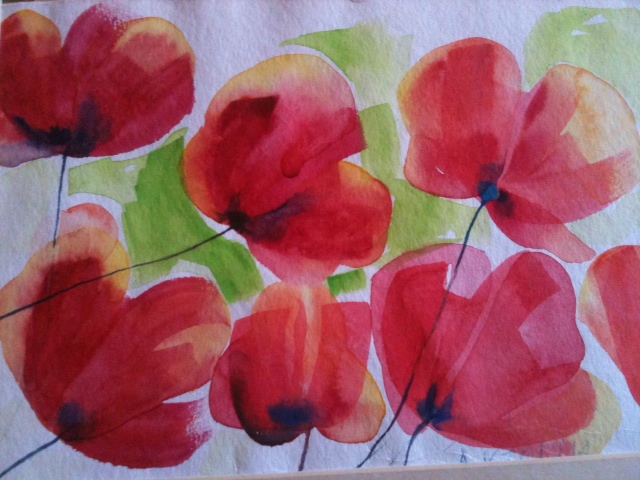 